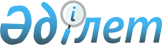 Қарағанды қалалық мәслихатының 2008 жылғы 24 желтоқсандағы ХVІ сессиясының "Қарағанды қаласының 2009 жылға арналған бюджеті туралы" N 171 шешіміне өзгерістер мен толықтыру енгізу туралы
					
			Күшін жойған
			
			
		
					Қарағанды қалалық мәслихатының IV шақырылған XVIII сессиясының 2009 жылғы 4 ақпандағы N 190 шешімі. Қарағанды облысы Қарағанды қаласы Әділет басқармасында 2009 жылғы 19 ақпанда N 8-1-88 тіркелді. Мерзімінің өтуіне байланысты қолданылуы тоқтатылды (Қарағанды қалалық мәслихат хатшысының 2011 жылғы 12 мамырдағы N 2-9/224 хатымен)      Ескерту. Мерзімінің өтуіне байланысты қолданылуы тоқтатылды (Қарағанды қалалық мәслихат хатшысының 2011.05.12 N 2-9/224 хатымен).

      Қазақстан Республикасының Бюджет кодексіне 2008 жылғы 4 желтоқсандағы, Қазақстан Республикасының 2001 жылғы 23 қаңтардағы "Қазақстан Республикасындағы жергілікті мемлекеттік басқару туралы" Заңына сәйкес Қарағанды қалалық мәслихаты ШЕШІМ ЕТТІ:



      1. Қарағанды қалалық мәслихатының 2008 жылғы 24 желтоқсандағы ХVІ сессиясының "Қарағанды қаласының 2009 жылға арналған бюджеті туралы" N 171 шешіміне (нормативтік құқықтық актілерді мемлекеттік тіркеу Тізімінде тіркелу нөмірі N 8-1-86), N 135 (464) "Взгляд на события" газетінде 2008 жылғы 31 желтоқсанда жарияланған) келесі өзгерістер мен толықтыру енгізілсін: 

      1) 1 тармағында: 

      1) тармақшасында: 

      "19 689 663" сандары "20 090 032" сандарымен алмастырылсын; 

      "1 498 781" сандары "1 586 050" сандарымен алмастырылсын; 

      "6 074 865" сандары "6 387 965" сандарымен алмастырылсын; 

      2) тармақшасында: 

      "19 448 968" сандары "20 121 532" сандарымен алмастырылсын; 

      4) тармақшасында: 

      "304 000" сандары "576 195" сандарымен алмастырылсын; 

      5) тармақшасында: 

      "304 000" сандары "576 195" сандарымен алмастырылсын; 

      келесі мазмұндағы азат жолмен толықтырылсын: 

      "бюджет қаражатының пайдаланылатын қалдықтары – 272 195 мың теңге"; 

      2) көрсетілген шешімнің 1, 2, 5 қосымшасы осы шешімнің 1, 2, 3 қосымшасына сәйкес жаңа редакцияда баяндалсын.



      2. Осы шешім 2009 жылдың 1 қаңтарынан бастап қолданысқа енеді.      IV шақырылған Қарағанды

      қалалық мәслихаттың

      XVIII сессияның төрағасы                   Б. Зорин      Қарағанды қалалық

      мәслихат хатшысы                           Қ. Бексұлтанов

Қарағанды қалалық мәслихатының

2009 жылғы 4 ақпандағы XVIII сессиясының

№ 190 шешіміне

1 қосымшаҚарағанды қалалық мәслихатының

2008 жылғы 24 желтоқсандағы XVI сессиясының

№ 171 шешіміне

1 қосымша 

Қарағанды қаласының 2009 жылға арналған бюджеті

Қарағанды қалалық мәслихатының

2009 жылғы 4 ақпандағы XVIII сессиясының

№ 190 шешіміне

2 қосымшаҚарағанды қалалық мәслихатының

2008 жылғы 24 желтоқсандағы XVI сессиясының

№ 171 шешіміне

2 қосымша 

2009 жылға арналған қала бюджеті түсімі құрамында бекітілген облыстық бюджеттен мақсатты трансферттер және бюджеттік несиелер

Қарағанды қалалық мәслихатының

2009 жылғы 4 ақпандағы XVIII сессиясының

№ 190 шешіміне

3 қосымшаҚарағанды қалалық мәслихатының

2008 жылғы 24 желтоқсандағы XVI сессиясының

№ 171 шешіміне

5 қосымша 

2009 жылға арналған қала бюджеті шығыны құрамында бекітілген облыстық бюджеттен мақсатты трансферттер және бюджеттік несиелер
					© 2012. Қазақстан Республикасы Әділет министрлігінің «Қазақстан Республикасының Заңнама және құқықтық ақпарат институты» ШЖҚ РМК
				СанатыСанатыСанатыСанатыСома, 

мың теңгеСыныбыСыныбыСыныбыСома, 

мың теңгеІшкі сыныбыІшкі сыныбыСома, 

мың теңгеАтауы1234 51. Кірістер 200900321Салықтық түсімдер 1205643301Табыс салығы 43969542Жеке табыс салығы 439695403Әлеуметтiк салық 33910701Әлеуметтік салық 339107004Меншiкке салынатын салықтар 25066731Мүлiкке салынатын салықтар 13964373Жер салығы 5455324Көлiк құралдарына салынатын салық 5646515Бірыңғай жер салығы 5305Тауарларға, жұмыстарға және қызметтерге салынатын iшкi салықтар 13837822Акциздер7293463Табиғи және басқа да ресурстарды пайдаланғаны үшiн түсетiн түсiмдер 3148254Кәсiпкерлiк және кәсiби қызметтi жүргiзгенi үшiн алынатын алымдар 2695405Құмар ойын бизнеске салық 7007108Заңдық мәнді іс-әрекеттерді жасағаны және (немесе) оған уәкілеттігі бар мемлекеттік органдар немесе лауазымды адамдар құжаттар бергені үшін алынатын міндетті төлемдер3779541Мемлекеттік баж3779542Салықтық емес түсiмдер5958401Мемлекеттік меншіктен түсетін кірістер 345371Мемлекеттік кәсiпорындардың таза кірiсi бөлігінің түсімдері 23774Мемлекеттік меншіктегі заңды тұлғаларға қатысу үлесіне кірістер 5505Мемлекет меншiгіндегі мүлiктi жалға беруден түсетін кірістер 3161002Мемлекеттік бюджеттен қаржыландырылатын  мемлекеттік мекемелердің тауарларды (жұмыстарды, қызметтерді) өткізуінен түсетін түсімдер83701Мемлекеттік бюджеттен қаржыландырылатын  мемлекеттік мекемелердің тауарларды (жұмыстарды, қызметтерді) өткізуінен түсетін түсімдер 837004Мемлекеттік бюджеттен қаржыландырылатын, сондай-ақ Қазақстан Республикасы Ұлттық Банкінің бюджетінен (шығыстар сметасынан) ұсталатын және қаржыландырылатын мемлекеттік мекемелер салатын айыппұлдар, өсімпұлдар, санкциялар, өндіріп алулар511Мұнай секторы ұйымдарынан түсетін түсімдерді қоспағанда, мемлекеттік бюджеттен қаржыландырылатын, сондай-ақ Қазақстан Республикасы Ұлттық Банкінің бюджетінен (шығыстар сметасынан) ұсталатын және қаржыландырылатын мемлекеттік мекемелер салатын айыппұлдар, өсімпұлдар, санкциялар, өндіріп алулар5106Басқа да салықтық емес түсiмдер166261Басқа да салықтық емес түсiмдер166263Негізгі капиталды сатудан түсетін түсімдер158605001Мемлекеттік мекемелерге бекітілген мемлекеттік мүлікті сату10490481Мемлекеттік мекемелерге бекітілген мемлекеттік мүлікті сату104904803Жердi және материалдық емес активтердi сату5370021Жерді сату5090142Материалдық емес активтерді сату279884Трансферттердің түсімдері638796502Мемлекеттік басқарудың жоғары тұрған органдарынан түсетін трансферттер63879652Облыстық бюджеттен түсетін трансферттер6387965Функционалдық топФункционалдық топФункционалдық топФункционалдық топФункционалдық топФункционалдық топКіші функцияКіші функцияКіші функцияКіші функцияСома, мың теңгеБюджеттік бағдарламалардың әкiмшiсiБюджеттік бағдарламалардың әкiмшiсiБюджеттік бағдарламалардың әкiмшiсiСома, мың теңгеБағдарламаБағдарламаСома, мың теңгеАтауы 123456II. Шығындар201215321Жалпы сипаттағы мемлекеттiк қызметтер37170801Мемлекеттiк басқарудың жалпы функцияларын орындайтын өкiлдi, атқарушы және басқа органдар281381112Аудан (облыстық маңызы бар қала) мәслихатының аппараты31944001Аудан (облыстық маңызы бар қала) мәслихатының қызметін қамтамасыз ету31944122Аудан (облыстық маңызы бар қала) әкімінің аппараты121686001Аудан (облыстық маңызы бар қала) әкімінің қызметін қамтамасыз ету121686123Қаладағы аудан, аудандық маңызы бар қала, кент, ауыл (село), ауылдық (селолық) округ әкімінің аппараты127751001Қаладағы ауданның, аудандық маңызы бар қаланың, кенттің, ауылдың (селоның), ауылдық (селолық) округтің әкімі аппаратының қызметін қамтамасыз ету12775102Қаржылық қызмет63863452Ауданның (облыстық маңызы бар қаланың) қаржы бөлімі63863001Қаржы бөлімінің қызметін қамтамасыз ету28267003Салық салу мақсатында мүлікті бағалауды жүргізу5355011Коммуналдық меншікке түскен мүлікті есепке алу, сақтау, бағалау және сату 3024105Жоспарлау және статистикалық қызмет 26464453Ауданның (облыстық маңызы бар қаланың) экономика және бюджеттік жоспарлау бөлімі 26464001Экономика және бюджеттік жоспарлау бөлімнің қызметін қамтамасыз ету 264642 Қорғаныс1815401Әскери мұқтаждар18154122Аудан (облыстық маңызы бар қала) әкімінің аппараты 18154005Жалпыға бірдей әскери міндетті атқару шеңберіндегі іс-шаралар 181543Қоғамдық тәртіп, қауіпсіздік, құқықтық, сот, қылмыстық-атқару қызметі 10209401Құқық қорғау қызметi 102094458Ауданның (облыстық маңызы бар қаланың) тұрғын үй-коммуналдық шаруашылығы, жолаушылар көлігі және автомобиль жолдары бөлімі 102094021Елдi мекендерде жол жүрісі қауiпсiздiгін қамтамасыз ету 1020944 Бiлiм беру 721728301Мектепке дейiнгi тәрбие және оқыту 1068132464Ауданның (облыстық маңызы бар қаланың) білім беру бөлімі 1068132009Мектепке дейінгі тәрбие ұйымдарының қызметін қамтамасыз ету 106813202Бастауыш, негізгі орта және жалпы орта білім беру 5947671464Ауданның (облыстық маңызы бар қаланың) білім беру бөлімі 5947671003Жалпы білім беру 5533413006Бастауыш, негізгі орта және жалпы орта білім беру 388829010Республикалық бюджеттен берілетін нысаналы трансферттердің есебінен білім берудің мемлекеттік жүйесіне оқытудың жаңа технологияларын енгізу 2542909Бiлiм беру саласындағы өзге де қызметтер 201480464 Ауданның (облыстық маңызы бар қаланың) білім беру бөлімі 47454001 Білім беру бөлімінің қызметін қамтамасыз ету 18813005 Ауданның (облыстық маңызы бар қаланың) мемлекеттік білім беру мекемелер үшін оқулықтар мен оқу-әдiстемелiк кешендерді сатып алу және жеткізу 28193007 Аудандық (қалалық) ауқымдағы мектеп олимпиадаларын және мектептен тыс іс-шараларды өткiзу 448467 Ауданның (облыстық маңызы бар қаланың) құрылыс бөлімі 154026037 Білім беру объектілерін салу және реконструкциялау 1540266 Әлеуметтiк көмек және әлеуметтiк қамсыздандыру 159541802Әлеуметтiк көмек 1533336451Ауданның (облыстық маңызы бар қаланың) жұмыспен қамту және әлеуметтік бағдарламалар бөлімі 1074164002Еңбекпен қамту бағдарламасы 74979005Мемлекеттік атаулы әлеуметтік көмек 66480006Тұрғын үй көмегі 38145007Жергілікті өкілетті органдардың шешімі бойынша мұқтаж азаматтардың жекелеген топтарына әлеуметтік көмек 526920008Ішкі әскерлер мен мерзімді қызметтегі әскери қызметкерлерді әлеуметтік қолдау 3300010Үйден тәрбиеленіп оқытылатын мүгедек балаларды материалдық қамтамасыз ету 3951013Белгіленген тұрғылықты жері жоқ тұлғаларды әлеуметтік бейімдеу 24725014Мұқтаж азаматтарға үйде әлеуметтiк көмек көрсету 9598301618 жасқа дейінгі балаларға мемлекеттік жәрдемақылар 19954017Мүгедектерді оңалту жеке бағдарламасына сәйкес, мұқтаж мүгедектерді міндетті гигиеналық құралдармен қамтамасыз етуге, және ымдау тілі мамандарының, жеке көмекшілердің қызмет көрсету219727464Ауданның (облыстық маңызы бар қаланың) білім беру бөлімі459172008Білім беру ұйымдарының күндізгі оқу нысанының оқушылары мен тәрбиеленушілерін әлеуметтік қолдау45917209Әлеуметтiк көмек және әлеуметтiк қамтамасыз ету салаларындағы өзге де қызметтер62082451Ауданның (облыстық маңызы бар қаланың) жұмыспен қамту және әлеуметтік бағдарламалар бөлімі62082001Жұмыспен қамту және әлеуметтік бағдарламалар бөлімінің қызметін қамтамасыз ету58606011Жәрдемақыларды және басқа да әлеуметтік төлемдерді есептеу, төлеу мен жеткізу бойынша қызметтерге ақы төлеу34767Тұрғын үй-коммуналдық шаруашылық673805701Тұрғын үй шаруашылығы3614535458Ауданның (облыстық маңызы бар қаланың) тұрғын үй-коммуналдық шаруашылығы, жолаушылар көлігі және автомобиль жолдары бөлімі 40000003Мемлекеттік тұрғын үй қорының сақталуын ұйымдастыру 40000467Ауданның (облыстық маңызы бар қаланың) құрылыс бөлімі3574535003Мемлекеттік коммуналдық тұрғын үй қорының тұрғын үй құрылысы144000004Инженерлік коммуникациялық инфрақұрылымды дамыту және жайластыру 2163700019Тұрғын үй салу және сатып алу 126683502Коммуналдық шаруашылық 1694389458Ауданның (облыстық маңызы бар қаланың) тұрғын үй-коммуналдық шаруашылығы, жолаушылар көлігі және автомобиль жолдары бөлімі1630000012Сумен жабдықтау және су бөлу жүйесінің қызмет етуі 500000026Ауданның (облыстық маңызы бар қаланың) коммуналдық меншігіндегі жылу жүйелерін қолдануды ұйымдастыру1130000 467Ауданның (облыстық маңызы бар қаланың) құрылыс бөлімі64389006Сумен жабдықтау жүйесін дамыту 6438903Елді-мекендерді көркейту 1429133123Қаладағы аудан, аудандық маңызы бар қала, кент, ауыл (село), ауылдық (селолық) округ әкімінің аппараты 1429133008Елді мекендерде көшелерді жарықтандыру 323921009Елді мекендердің санитариясын қамтамасыз ету 6298010Жерлеу орындарын күтіп-ұстау және туысы жоқ адамдарды жерлеу 3669011Елді мекендерді абаттандыру мен көгалдандыру 10952458 Мәдениет, спорт, туризм және ақпараттық кеңістiк94526501Мәдениет саласындағы қызмет745267455Ауданның (облыстық маңызы бар қаланың) мәдениет және тілдерді дамыту бөлімі 539594003Мәдени-демалыс жұмысын қолдау467249005Зоопарктер мен дендропарктердiң жұмыс iстеуiн қамтамасыз ету72345467Ауданның (облыстық маңызы бар қаланың) құрылыс бөлімі205673011Мәдениет объектілерін дамыту20567302Спорт 18131465Ауданның (облыстық маңызы бар қаланың) Дене шынықтыру және спорт бөлімі18131006Аудандық (облыстық маңызы бар қалалық)  деңгейде спорттық жарыстар өткiзу 14787007Әртүрлi спорт түрлерi бойынша аудан (облыстық маңызы бар қала) құрама командаларының мүшелерiн дайындау және олардың облыстық спорт жарыстарына қатысуы 334403Ақпараттық кеңiстiк 95861455Ауданның (облыстық маңызы бар қаланың) мәдениет және тілдерді дамыту бөлімі 91264006Аудандық (қалалық) кiтапханалардың жұмыс iстеуi88171007Мемлекеттік тілді және Қазақстан халықтарының басқа да тілді дамыту3093456Ауданның (облыстық маңызы бар қаланың) ішкі саясат бөлімі4597002Бұқаралық ақпарат құралдары арқылы мемлекеттiк ақпарат саясатын жүргізу 459709Мәдениет, спорт, туризм және ақпараттық кеңiстiктi ұйымдастыру жөнiндегi өзге де қызметтер 86006455Ауданның (облыстық маңызы бар қаланың) мәдениет және тілдерді дамыту бөлімі 9510001Мәдениет және тілдерді дамыту бөлімінің қызметін қамтамасыз ету 9510456Ауданның (облыстық маңызы бар қаланың) ішкі саясат бөлімі 71748001Ішкі саясат бөлімінің қызметін қамтамасыз ету 8891003Жастар саясаты саласындағы өңірлік бағдарламаларды iске асыру 62857465Ауданның (облыстық маңызы бар қаланың) Дене шынықтыру және спорт бөлімі 4748001Дене шынықтыру және спорт бөлімі қызметін қамтамасыз ету 47489 Отын-энергетика кешенi және жер қойнауын пайдалану 37930009Отын-энергетика кешені және жер қойнауын пайдалану саласындағы өзге де қызметтер 379300467Ауданның (облыстық маңызы бар қаланың) құрылыс бөлімі379300009Жылу-энергетикалық жүйені дамыту379300 10Ауыл, су, орман, балық шаруашылығы, ерекше қорғалатын табиғи аумақтар, қоршаған ортаны және жануарлар дүниесін қорғау, жер қатынастары4715101Ауыл шаруашылығы 21667462Ауданның (облыстық маңызы бар қаланың) ауыл шаруашылық бөлімі 21667001Ауыл шаруашылығы бөлімінің қызметін қамтамасыз ету 5275003Мал көмінділерінің (биотермиялық шұңқырлардың) жұмыс істеуін қамтамасыз ету 1639206Жер қатынастары 25484463Ауданның (облыстық маңызы бар қаланың) жер қатынастары бөлімі 25484001Жер қатынастары бөлімінің қызметін қамтамасыз ету 2548411Өнеркәсіп, сәулет, қала құрылысы және құрылыс қызметі 7482002Сәулет, қала құрылысы және құрылыс қызметі 74820467Ауданның (облыстық маңызы бар қаланың) құрылыс бөлімі 15957001Құрылыс бөлімінің қызметін қамтамасыз ету 15957468Ауданның (облыстық маңызы бар қаланың) сәулет және қала құрылысы бөлімі 58863001Қала құрылысы және сәулет бөлімінің қызметін қамтамасыз ету 13195002Ақпараттық жүйелер құру 25000003Аудан аумағында қала құрылысын дамытудың кешенді схемаларын, аудандық (облыстық) маңызы бар қалалардың, кенттердің және өзге де ауылдық елді мекендердің бас жоспарларын әзірлеу 2066812Көлiк және коммуникация 202248501Автомобиль көлiгi 1588215458Ауданның (облыстық маңызы бар қаланың) тұрғын үй-коммуналдық шаруашылығы, жолаушылар көлігі және автомобиль жолдары бөлімі 1588215023Автомобиль жолдарының жұмыс істеуін қамтамасыз ету 158821509Көлiк және коммуникациялар саласындағы өзге де қызметтер 434270458Ауданның (облыстық маңызы бар қаланың) тұрғын үй-коммуналдық шаруашылығы, жолаушылар көлігі және автомобиль жолдары бөлімі 434270024Кентiшiлiк (қалаiшiлiк) және ауданiшiлiк қоғамдық жолаушылар тасымалдарын ұйымдастыру 43427013Басқалар 30476103Кәсiпкерлiк қызметтi қолдау және бәсекелестікті қорғау 6689469Ауданның (облыстық маңызы бар қаланың) кәсіпкерлік бөлімі 6689001Кәсіпкерлік бөлімі қызметін қамтамасыз ету 668909Басқалар 298072452Ауданның (облыстық маңызы бар қаланың) қаржы бөлімі 267584012Ауданның (облыстық маңызы бар қаланың) жергілікті атқарушы органының резерві 267584458Ауданның (облыстық маңызы бар қаланың) тұрғын үй-коммуналдық шаруашылығы, жолаушылар көлігі және автомобиль жолдары бөлімі 30488001Тұрғын үй-коммуналдық шаруашылығы, жолаушылар көлігі және автомобиль жолдары бөлімінің қызметін қамтамасыз ету 3048815Трансферттер30503601Трансферттер305036452Ауданның (облыстық маңызы бар қаланың) қаржы бөлімі 305036006Нысаналы пайдаланылмаған (толық пайдаланылмаған) трансферттерді қайтару 1087007Бюджеттік алулар 303949Функционалдық топФункционалдық топФункционалдық топФункционалдық топФункционалдық топСома (мың теңге)Кіші функцияКіші функцияКіші функцияКіші функцияСома (мың теңге)Бюджеттік бағдарламалардың әкiмшiсiБюджеттік бағдарламалардың әкiмшiсiБюджеттік бағдарламалардың әкiмшiсiСома (мың теңге)БағдарламаБағдарламаСома (мың теңге)АтауыАтауыСома (мың теңге)123456IV. Қаржы активтерімен жасалатын операциялар бойынша сальдо544695Қаржы активтерiн сатып алу54469513Басқалар5446959Басқалар544695452Ауданның (облыстық маңызы бар қаланың) қаржы бөлімі544695014Заңды тұлғалардың жарғылық капиталын қалыптастыру немесе ұлғайту544695Атауы Сома (мың теңге)V. Бюджет тапшылығы (профициті)-576195VІ. Бюджет тапшылығын қаржыландыру (профицитін пайдалану)576195АтауыСома (мың теңге)12Барлығы7131965оның ішінде:Ағымдағы нысаналы трансферттер3241388Нысаналы даму трансферттері3097189Заңнаманың қабылдауына байланысты ысырапты өтеуге арналған трансферттер49388Бюджеттік кредиттер744000Ағымдағы нысаналы трансферттер3241388оның ішінде:Негізгі орта және жалпы орта білім беретін мемлекеттік мекемелердегі физика, химия, биология кабинеттерін оқу жабдығымен жарақтандыруға берілетін 32775Негізгі орта және жалпы орта білім беретін мемлекеттік мекемелерде лингафондық және мультимедиалық кабинеттер құруға берілетін 16623Қайтадан енгізілген білім беру нысандарын ұстауға 18209Білім беру саласының мемлекеттік жүйесінде жаңа технология енгізуге 25429Мемлекеттік атаулы әлеуметтік көмекті төлеуге және күнкөріс шегі мөлшерінің өсуіне байланысты 18 жасқа дейінгі балаларға ай сайын берілетін мемлекеттік жәрдемақыны төлеуге 6690Медициналық-әлеуметтік мекемелердің тамақтану нормасын ұлғайтуға 5930Қарағанды облысының 2006-2012 жылдарға арналған автомобиль жолдарын дамыту аймақтық бағдарламасын іске асыруға, тұрғын-үй коммуналдық шаруашылығын дамыту және "Менің аулам" бағдарламаларын іске асыруға 3135732Нысаналы даму трансферттер 3097189оның ішінде: Білім беру объектілерін салуға және қайта жөндеуге 149800Қазақстан Республикасының 2008-2010 жылдарға арналған тұрғын үй құрылысы Мемлекеттік бағдарламасына сәйкес мемлекеттік коммуналдық тұрғын үй қорынан тұрғын үй салуға 144000Қазақстан Республикасының 2008-2010 жылдарға арналған тұрғын үй құрылысы Мемлекеттік бағдарламасына сәйкес инженерлік-коммуникациялық инфрақұрылымды дамытуға және жайластыруға 2163700"2002-2010 жылдарға арналған ауыз су" аймақтық бағдарламасына сәйкес сумен жабдықтау жүйесін дамытуға64389Жылу энергетикалық жүйесін даму379300Қарағанды қаласындағы "Тұрғын үй қорын басқару" коммуналды мемлекеттік кәсіпорынның жарғылық капиталын ұлғайту196000Заңнаманың қабылдауына байланысты ысырапты өтеуге арналған трансферттер49388Бюджеттік кредиттер744000оның ішінде:Қазақстан Республикасының 2008-2010 жылдарға арналған тұрғын үй құрылысы Мемлекеттік бағдарламасына сәйкес нольдік ставка сыйақы (мүдде) бойынша тұрғын үй салуға және сатып алуға744000АтауыСома (мың теңге)1 2 Барлығы7082577оның ішінде:Ағымдағы нысаналы трансферттер3241388Нысаналы даму трансферттері3097189Бюджеттік кредиттер744000Ағымдағы нысаналы трансферттер3241388оның ішінде:Негізгі орта және жалпы орта білім беретін мемлекеттік мекемелердегі физика, химия, биология кабинеттерін оқу жабдығымен жарақтандыруға32775Негізгі орта және жалпы орта білім беретін мемлекеттік мекемелерде лингафондық және мультимедиалық кабинеттер құруға16623Қайтадан енгізілген білім беру нысандарын ұстауға18209Білім беру саласының мемлекеттік жүйесінде жаңа технология енгізуге25429Мемлекеттік атаулы әлеуметтік көмекті төлеуге және күнкөріс шегі мөлшерінің өсуіне байланысты 18 жасқа дейінгі балаларға ай сайын берілетін мемлекеттік жәрдемақыны төлеуге6690оның ішінде:мемлекеттік атаулы әлеуметтік көмекті төлеуге5790аз қамтылған отбасылардың 18 жасқа дейінгі балаларына мемлекеттік жәрдемақы төлеуге900 Медициналық-әлеуметтік мекемелердің тамақтану нормасын ұлғайтуға5930Қарағанды облысының 2006-2012 жылдарға арналған автомобиль жолдарын дамыту аймақтық бағдарламасын іске асыруға, тұрғын-үй коммуналдық шаруашылығын дамыту және "Менің аулам" бағдарламаларын іске асыруға 3135732Нысаналы даму трансферттер3097189 оның ішінде:Білім беру объектілерін салуға және қайта жөндеуге149800Қазақстан Республикасының 2008-2010 жылдарға арналған тұрғын үй құрылысы Мемлекеттік бағдарламасына сәйкес мемлекеттік коммуналдық тұрғын үй қорынан тұрғын үй салуға144000Қазақстан Республикасының 2008-2010 жылдарға арналған тұрғын үй құрылысы Мемлекеттік бағдарламасына сәйкес инженерлік-коммуникациялық инфрақұрылымды дамытуға және жайластыруға2163700оның ішінде:инженерлік-коммуникациялық инфрақұрылымын дамытуға және жайластыруға1738700инженерлік жүйесін жөндеуге және қайта жаңғыртуға425000"2002-2010 жылдарға арналған ауыз су" аймақтық бағдарламасына сәйкес сумен жабдықтау жүйесін дамытуға 64389Жылу энергетикалық жүйесін даму379300Қарағанды қаласындағы "Тұрғын үй қорын басқару" коммуналды мемлекеттік кәсіпорынның жарғылық капиталын ұлғайту196000Бюджеттік кредиттер744000оның ішінде:Қазақстан Республикасының 2008-2010 жылдарға арналған тұрғын үй құрылысы Мемлекеттік бағдарламасына сәйкес нольдік ставка сыйақы (мүдде) бойынша тұрғын үй салуға және сатып алуға744000